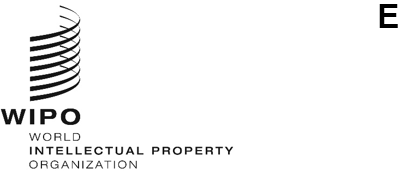 WIPO/GRTKF/IC/45/INF/3 Rev.ORIGINAL: ENGLISHDATE:  December 1, 2022Intergovernmental Committee on Intellectual Property and Genetic Resources, Traditional Knowledge and FolkloreForty-Fifth SessionGeneva, December 5 to 9, 2022Draft Program for the forty-FifTH SessionDocument prepared by the SecretariatIn line with the requirement of the Intergovernmental Committee on Intellectual Property and Genetic Resources, Traditional Knowledge and Folklore (“the Committee”) that a suggested program of work be circulated, this document provides a draft of the suggested program of work for the Committee’s Forty-Fifth Session.  This draft program is indicative only, and the actual organization of work of the Committee would be determined by the Chair and its members in line with the rules of procedure.[End of document]Sunday, December 4, 2022From 10.00Sunday, December 4, 2022From 10.00Indigenous consultative forumAttended by representatives of organizations representing indigenous peoples and local communities.  Not a formal Committee session or official WIPO meeting, but endorsed by the Committee and facilitated by the SecretariatMonday, December 5, 202210.00 – 13.00Item 1:      Opening of the SessionItem 2:      Adoption of the AgendaWIPO/GRTKF/IC/45/1 Prov.WIPO/GRTKF/IC/45/INF/2 Rev.WIPO/GRTKF/IC/45/INF/3 Rev. Item 3:      Accreditation of Certain OrganizationsWIPO/GRTKF/IC/45/2Item 4:      Participation of Indigenous and Local CommunitiesVoluntary FundWIPO/GRTKF/IC/45/3WIPO/GRTKF/IC/45/INF/4WIPO/GRTKF/IC/45/INF/6Panel of Indigenous and Local CommunitiesNot a formal part of the Committee session, but reported on in the session’s report WIPO/GRTKF/IC/45/INF/5Item 1:      Opening of the SessionItem 2:      Adoption of the AgendaWIPO/GRTKF/IC/45/1 Prov.WIPO/GRTKF/IC/45/INF/2 Rev.WIPO/GRTKF/IC/45/INF/3 Rev. Item 3:      Accreditation of Certain OrganizationsWIPO/GRTKF/IC/45/2Item 4:      Participation of Indigenous and Local CommunitiesVoluntary FundWIPO/GRTKF/IC/45/3WIPO/GRTKF/IC/45/INF/4WIPO/GRTKF/IC/45/INF/6Panel of Indigenous and Local CommunitiesNot a formal part of the Committee session, but reported on in the session’s report WIPO/GRTKF/IC/45/INF/515.00 – 18.00Item 5:      Reporting on the Ad Hoc Expert Group on Traditional Knowledge and Traditional Cultural ExpressionsItem 6:      Traditional Knowledge/Traditional Cultural ExpressionsWIPO/GRTKF/IC/45/4WIPO/GRTKF/IC/45/5WIPO/GRTKF/IC/45/6WIPO/GRTKF/IC/45/7WIPO/GRTKF/IC/45/8WIPO/GRTKF/IC/45/9WIPO/GRTKF/IC/45/10WIPO/GRTKF/IC/45/11WIPO/GRTKF/IC/45/12WIPO/GRTKF/IC/45/13WIPO/GRTKF/IC/45/INF/7WIPO/GRTKF/IC/45/INF/8Item 5:      Reporting on the Ad Hoc Expert Group on Traditional Knowledge and Traditional Cultural ExpressionsItem 6:      Traditional Knowledge/Traditional Cultural ExpressionsWIPO/GRTKF/IC/45/4WIPO/GRTKF/IC/45/5WIPO/GRTKF/IC/45/6WIPO/GRTKF/IC/45/7WIPO/GRTKF/IC/45/8WIPO/GRTKF/IC/45/9WIPO/GRTKF/IC/45/10WIPO/GRTKF/IC/45/11WIPO/GRTKF/IC/45/12WIPO/GRTKF/IC/45/13WIPO/GRTKF/IC/45/INF/7WIPO/GRTKF/IC/45/INF/8Tuesday, December 6, 202210.00 – 13.0015.00 – 18.00Item 6:      Traditional Knowledge/Traditional Cultural Expressions (continued)Item 6:      Traditional Knowledge/Traditional Cultural Expressions (continued)Item 6:      Traditional Knowledge/Traditional Cultural Expressions (continued)Item 6:      Traditional Knowledge/Traditional Cultural Expressions (continued)Wednesday, December 7, 202210.00 – 13.0015.00 – 18.00Item 6:     Traditional Knowledge/Traditional Cultural Expressions (continued)Item 6:     Traditional Knowledge/Traditional Cultural Expressions (continued)Thursday, December 8, 202210.00 – 13.0015.00 – 18.00Item 6:     Traditional Knowledge/Traditional Cultural Expressions (continued)Item 6:     Traditional Knowledge/Traditional Cultural Expressions (continued)Friday, December 9, 202210.00 – 13.0015.00 – 18.00Item 6:     Traditional Knowledge/Traditional Cultural Expressions (continued)Item 7:     Establishment of an Ad Hoc Expert Group(s)Item 8:     Any other BusinessItem 9:     Closing of the Session